我要视音频答疑答疑是远程教学中的重要环节。在答疑前，学生应将自己的疑难问题进行罗列，以便有效地利用答疑时间获得教师的帮助。除此之外，在答疑课前熟悉答疑功能的操作也是必要的准备之一。下面介绍视音频答疑系统的基本操作。在如图1-3所示的学习界面中，单击“视音频答疑”，进入如图1-4所示界面。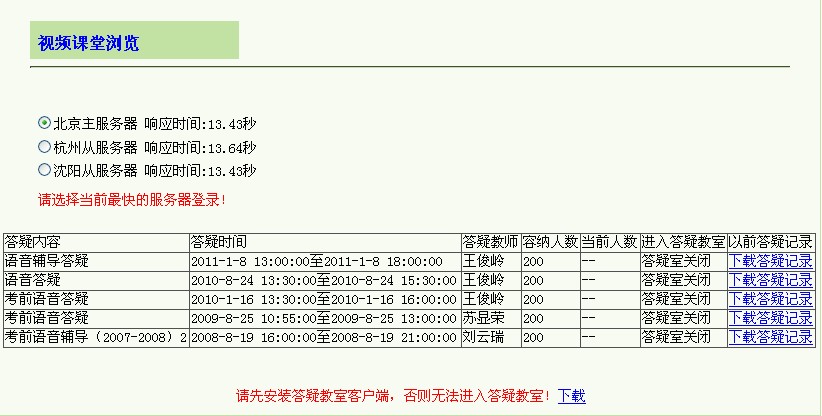 图 1-4视频课堂浏览首次进行答疑的学生首先要下载和安装教室的客户端软件。单击上图“下载”链接，出现如所示的下载提示框。单击【运行】，安装本软件。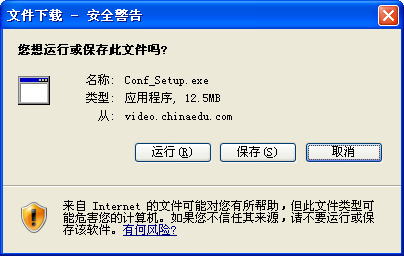 图 1 -5答疑客户端软件下载提示框软件安装完毕的学生选择中相应时间最短的服务器后，单击“进入答疑教室”链接，进入如所示的界面。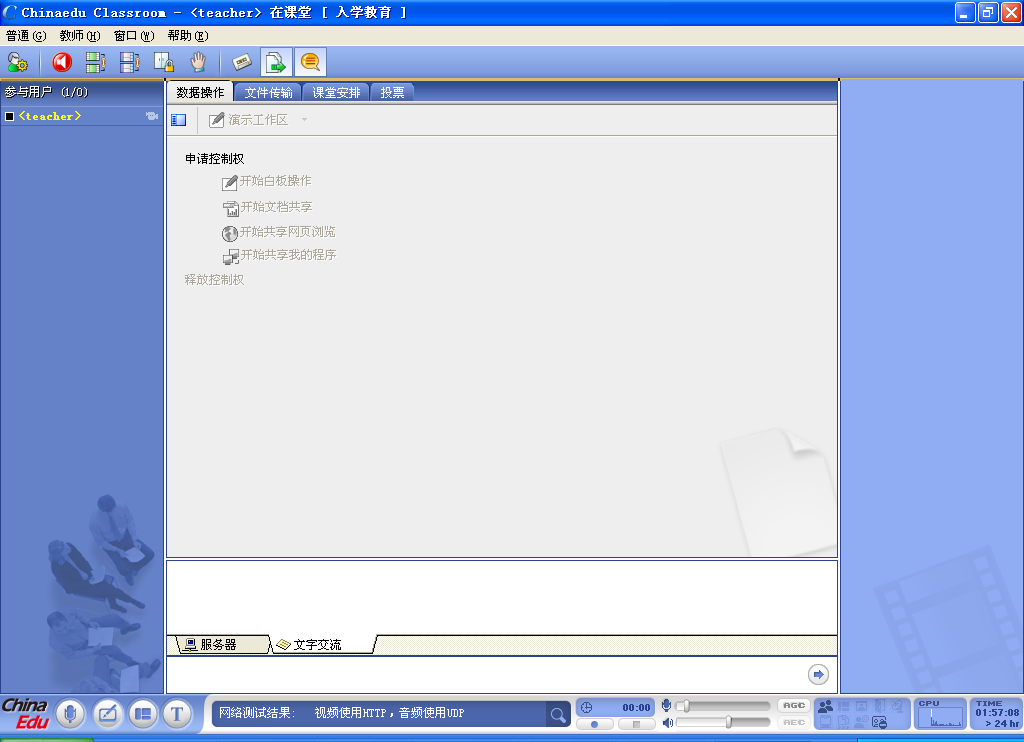 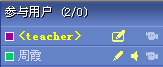 图 1-6答疑教室初始界面首次打开客户端的学生，应在答疑教室开通后，正式答疑开始前进入教室调节耳麦、摄像头，以保证其正常工作。设备功能调节正常后，单击用户列表中教师用户名后面的摄像头标识（提示：当图表变为亮黄色时，表示教师的摄像头已经开始使用；如果时灰色，则表示还没有打开摄像装置），可打开视频窗口。另外，还要调节自己的话筒音量，以便同学和教师能听清你的发言。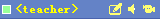 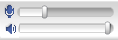 答疑之前，教师会选择课堂的交流模式：“自由课堂模式”或“教师控制模式”。在自由课堂模式中，学生的发言、演示、观看视频等操作完全由自己来控制。如果申请发言或数据操作时该功能的使用人数已经达到上限，则处于正在申请的状态。当他人释放了相应的权限后，系统会按照申请时间的先后顺序自动同意申请。在教师控制模式中，所有的权限操作都需要由教师来控制，学生的发言、操作必须由教师批准后才能进行。开始答疑，学生单击普通－申请发言（或），获得发言权限后，话筒变为，可通过话筒与大家进行交流。发言完毕，单击命令（此时菜单已显示为“退出发言”），释放发言权限。由于同时发言的人数有一定的限制，为了使其他同学也具有发言的机会，在发言完毕后，请立即释放发言权限。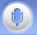 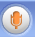 答疑过程中，教师通过白板、文档共享等工具提供问题的解答，如果学生要与教师进行交互，可以单击普通－申请控制权（或），教师批准后学生可以在页面上写字、画图等。在使用该权限时，请注意，这个区域像教室中的黑板，在“数据操作”页面的任何操作，他人可以同步看到，请不要乱写乱画以免影响正常的答疑。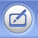 除以上方式外，还可以通过文字进行交流。在文字交流区输入文字后点击“发送信息”按钮可以进行文字交流。单击右键，选择“导出到Word”，可以将聊天纪录保存为rtf格式的文件，您可以使用Word或记事本等编辑程序将其打开。单击系统状态区的“文字交流”按钮可以显示或隐藏文字交流区。如所示。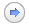 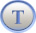 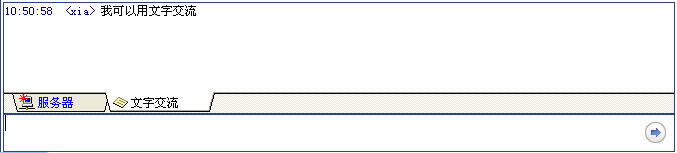 如果教师批准，也可以进行文字私聊，在用户列表区选中用户后点击鼠标右键，选择“打开文字悄悄话窗口”，文字交流区会增加一个私聊窗口，如所示，私聊信息对他人是隐蔽的。当教师禁止学生的私聊功能时，学生的“打开文字悄悄话窗口”菜单项显示为灰色。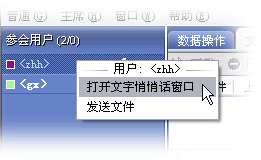 图1-8打开私聊在进行答疑的过程中，如果教师有文件要发送给学生，可以通过“文件传输”进行上传下载。教师上传文件后，接收人的文字交流区会显示文件发送信息，学生在文件传输窗口便可以进行下载，如所示。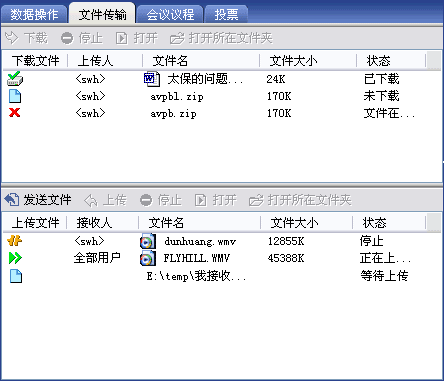 如果学生由于特殊原因不能参加答疑，可以在答疑开始之前通知教师，请教师进行答疑课的录制。教师录制后，学生在方便的时候登录平台，便可在所示页面的“以前答疑记录”栏中下载并观看答疑过程。毕业论文当学生在网院的学习接近尾声时，网院将在网上发布毕业论文通知，请及时关注网页公告、论坛通知、邮箱等，以免错过做论文的时间。毕业论文，进入毕业论文页面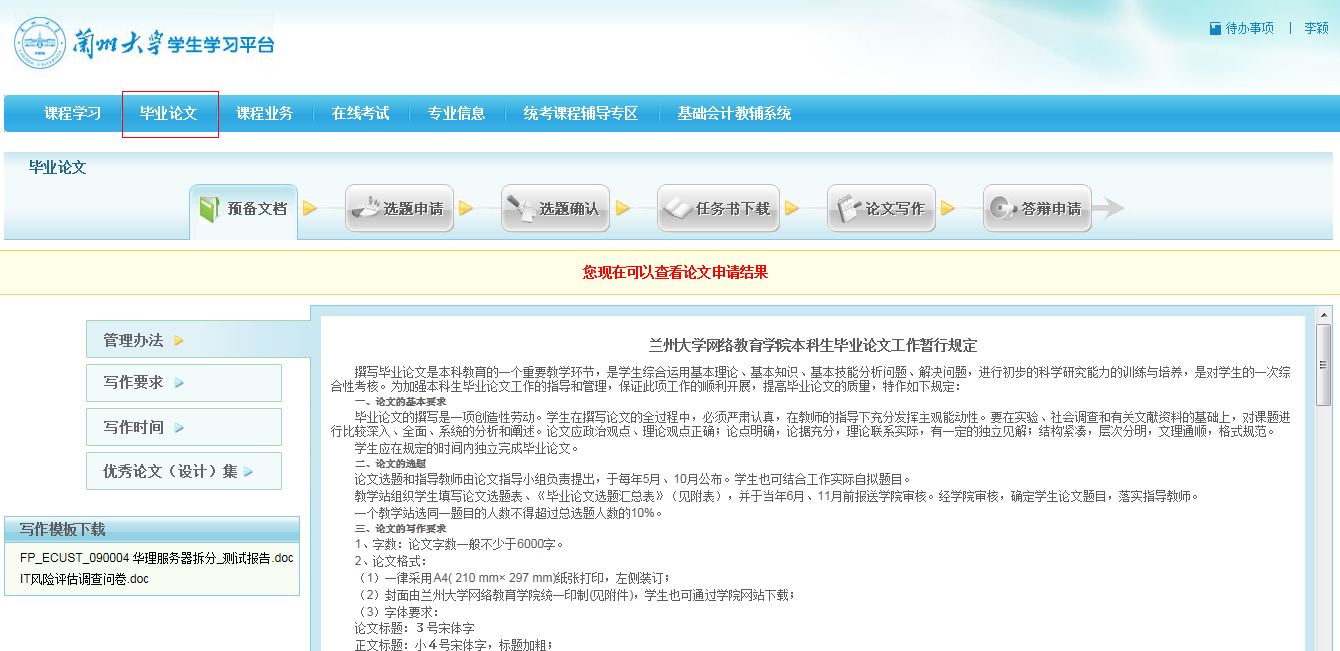 毕业论文包括预备文档、选题申请、选题确认、任务书下载、论文写作、答辩申请几个环节，根据网院的安排，不同时间内应完成该时间的任务，否则将影响接下来的环节。下面分别进行各个环节的讲解。预备文档论文写作之前需要查看论文的写作管理办法、写作要求以及写作时间等内容。预备文档部分提供了这些文件的具体内容或者下载链接。管理办法单击【管理办法】进入管理办法页面。拖动界面右侧的滚动条，可以查看管理办法的全部内容。请认真阅读，并遵守有关规定。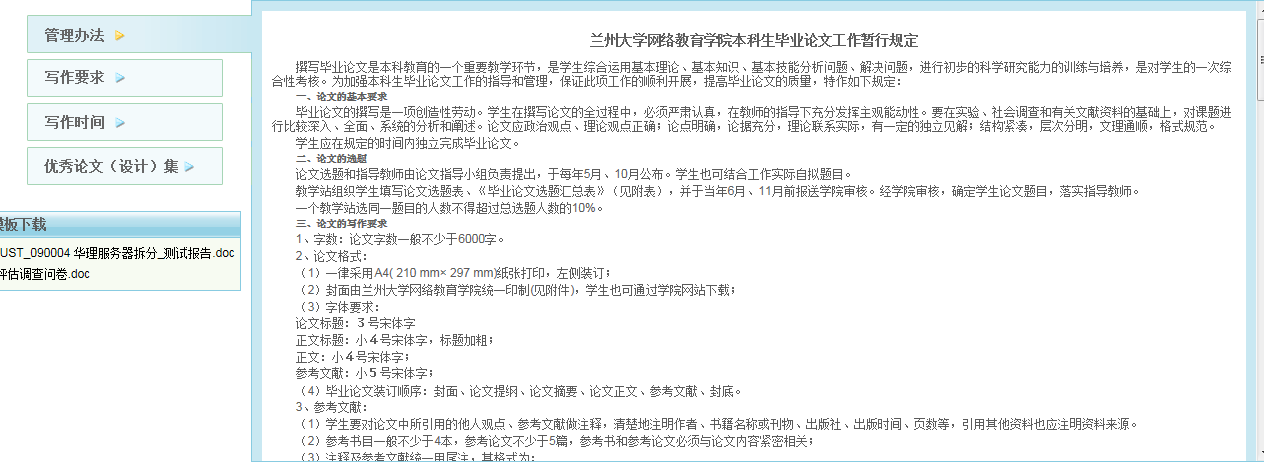 写作要求单击【写作要求】进入写作要求页面。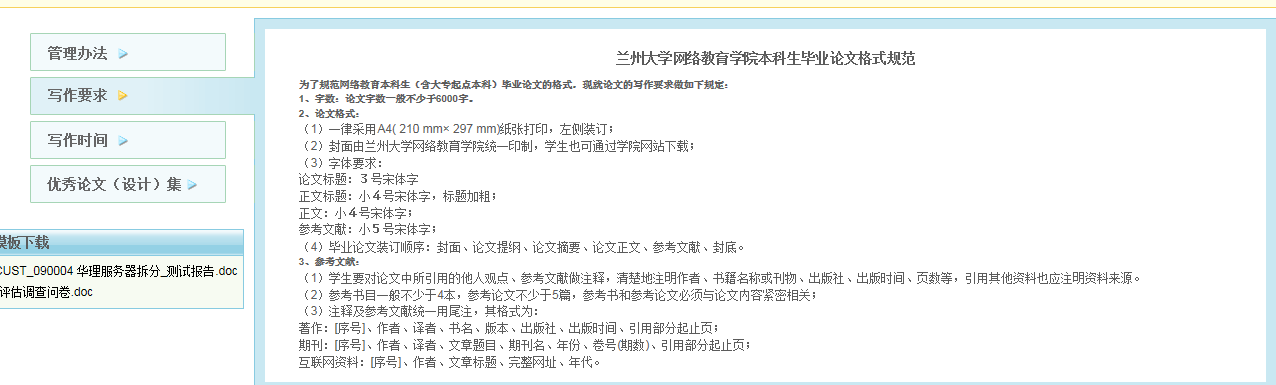 为更方便学生的论文写作，网院除提供明确的写作规范外，还提供了写作模板的下载。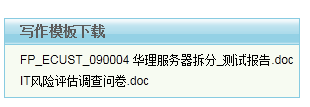 写作时间单击【写作时间】进入毕业论文（设计）写作时间界面。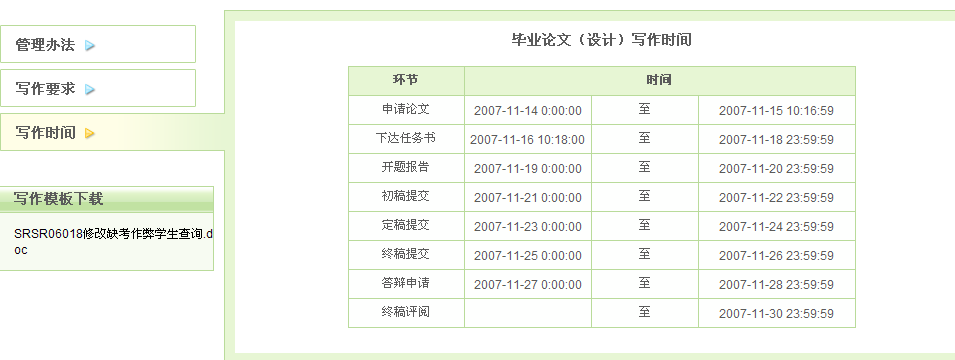 请及时查看写作时间的规定，并严格遵守时间，完成规定时间段内该完成的任务，否则将无法进行下一阶段的工作，影响整个写作过程。选题申请当到达“申请论文”的开始时间后，可以进行选题申请。单击【选题申请】进入选题申请界面。请仔细阅读该界面的提示信息，并选择志愿、填写论文情况表。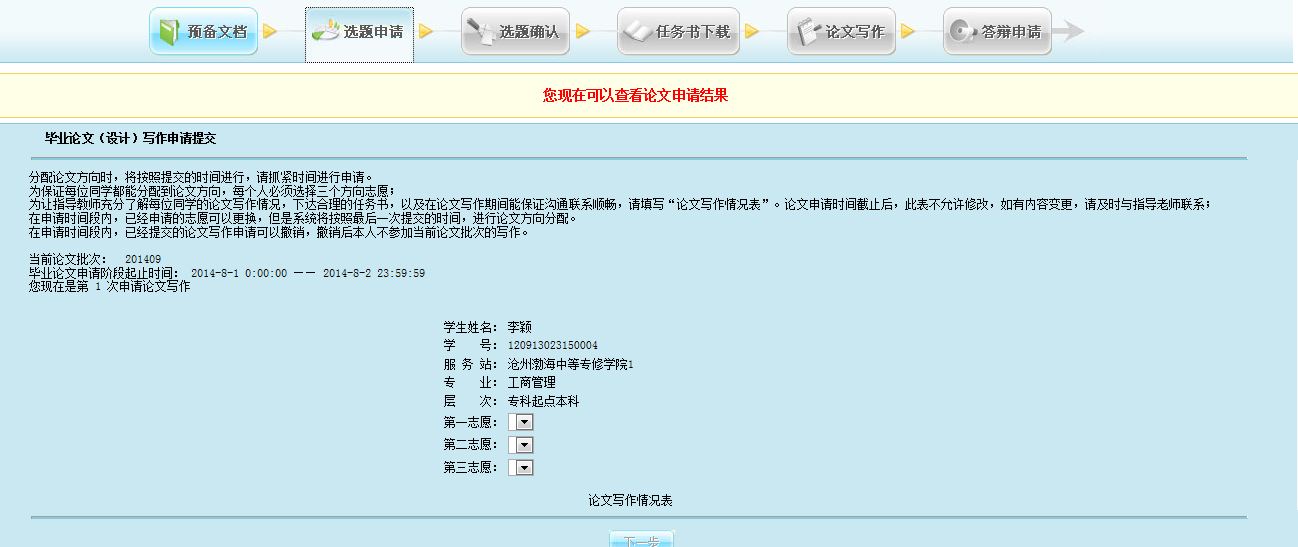 选题确认学生提出论文申请，网院审查后，学生可以查看选题申请的信息。单击【选题确认】进入选题确认界面。请认真核对选题申请阶段填写的信息，如果出现错误请及时与学习中心联系。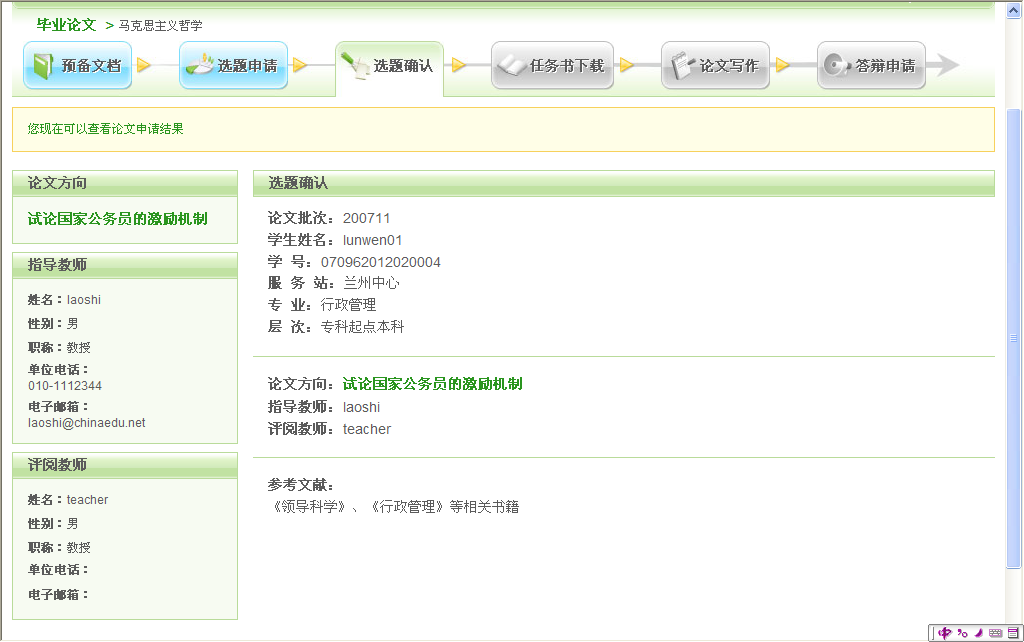 任务书下载当到达下达任务书的时间后，教师上传任务书，任务书是教师指导学生写作的指导性文件，学生在平台中单击【任务书下载】，可以看到任务书的下载链接。单击“论文写作任务书”的链接，可以打开或保存该文件。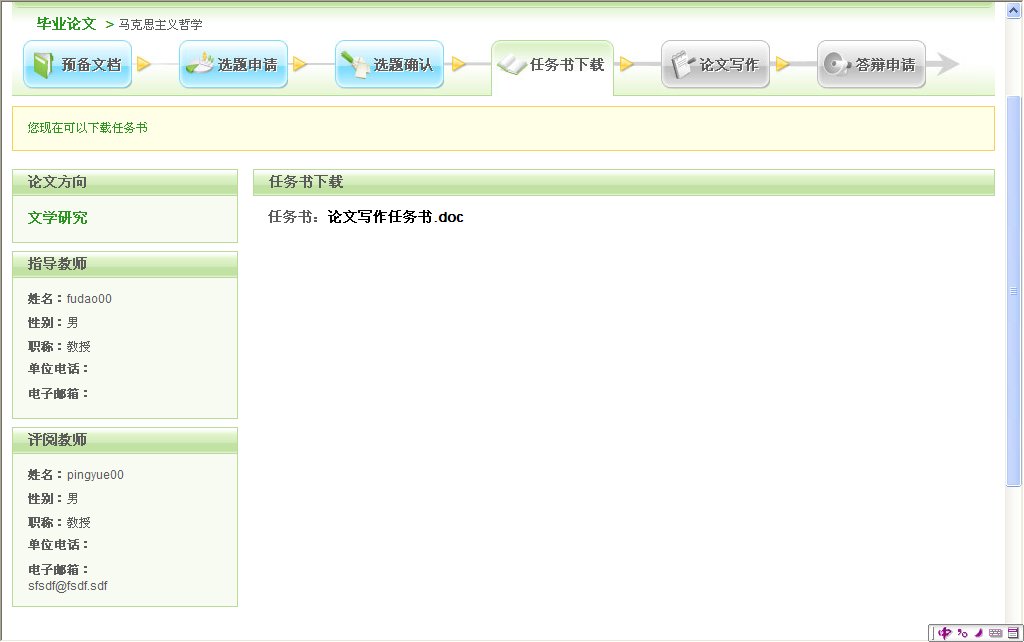 论文写作当到达开题报告的时间后，就进入论文写作的阶段了。单击【论文写作】进入论文写作页面。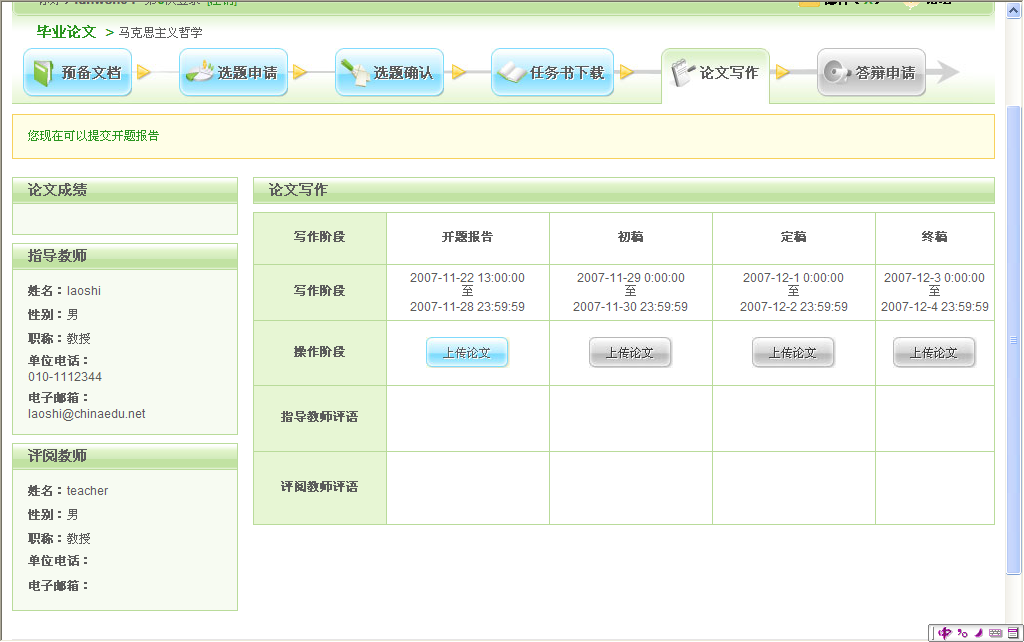 论文写作包括开题报告、初稿、定稿、终稿四个内容，分别在不同阶段进行。每一阶段都必须在规定时间内完成才能进入下一阶段的写作。单击【上传论文】，进入稿件上传界面。请认真阅读说明，并上传本阶段的稿件。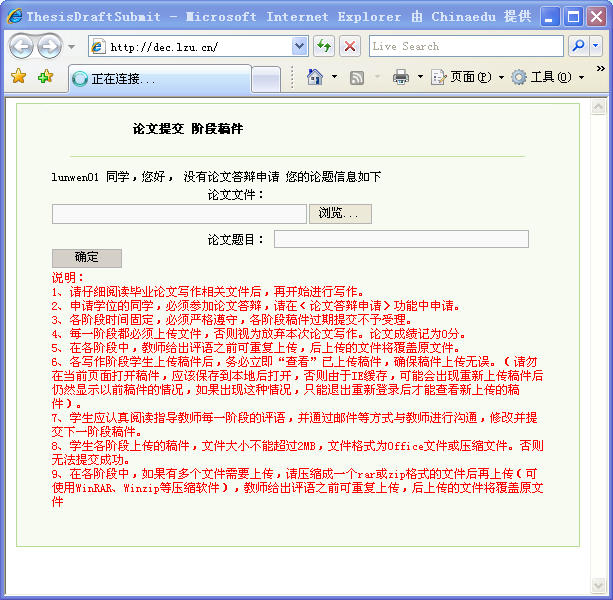 在上传文件后，指导教师和评阅教师将分别进行稿件的阅读并写出评语，学生可在论文写作页面中看到教师的评语，并及时进行下一阶段写作的调整。答辩申请当论文全部写作完毕，进入答辩申请阶段后，学生可通过平台进行申请，以便安排答辩。单击【答辩申请】进入答辩申请界面。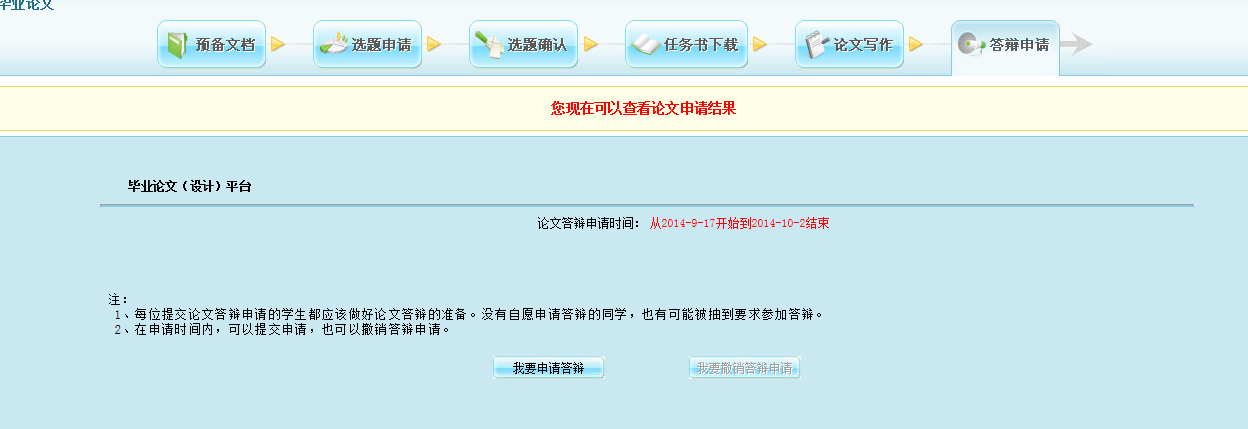 单击【我要申请答辩】，出现如下提示窗口，表示答辩申请已经成功。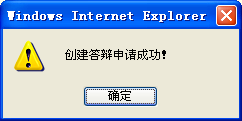 此时，如果不想进行答辩申请了，可以单击【我要撤销答辩申请】，进行撤销。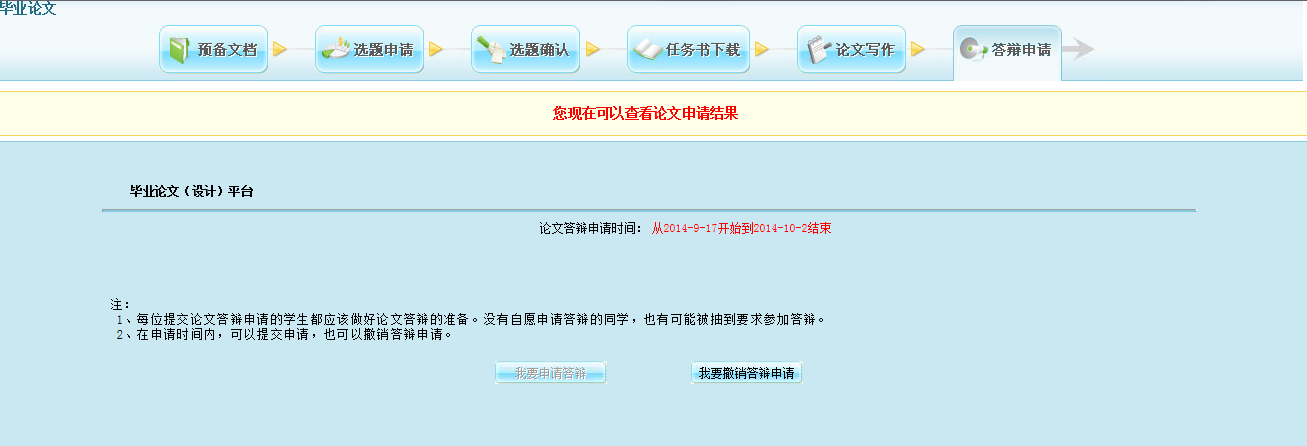 单击后，出现如所示的提示窗口，表示撤销答辩申请已经成功。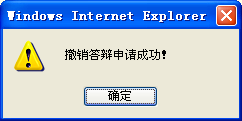 我想学习其他公开课程如何申请学习选修项目点击首页菜单栏“自修项目选择”，进入到公共项目/课程选修页面，默认在“选修项目”页面，此页面显示的是您可以选择自修的项目。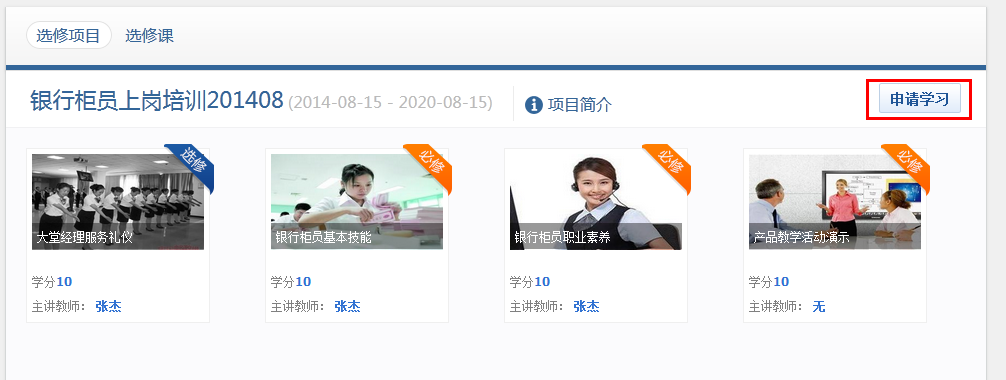 点击申请学习，即可将选择的项目添加到您的学习空间中。（若系统设置了项目申请需要审核，则申请后，自动提交给管理员进行审核，审核通过后，系统自动将申请的项目添加到您的学习空间中）即可开始学习。若管理员没有设置公共选修项目，或您没有相应的权限，则显示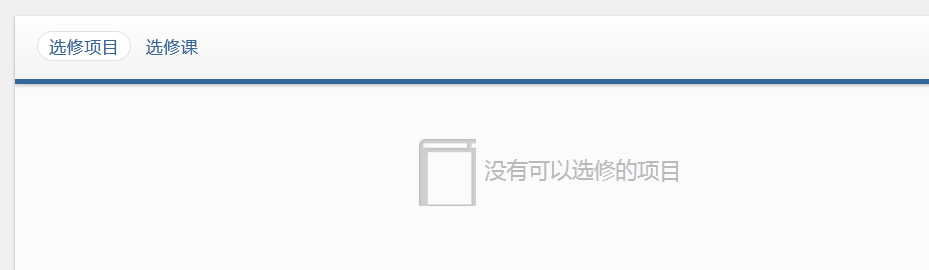 如何申请学习选修课点击首页菜单栏“自修项目选择”，进入到公共项目/课程选修页面，切换到“选修课”页面，此页面显示的是，您可以选择自修的课程。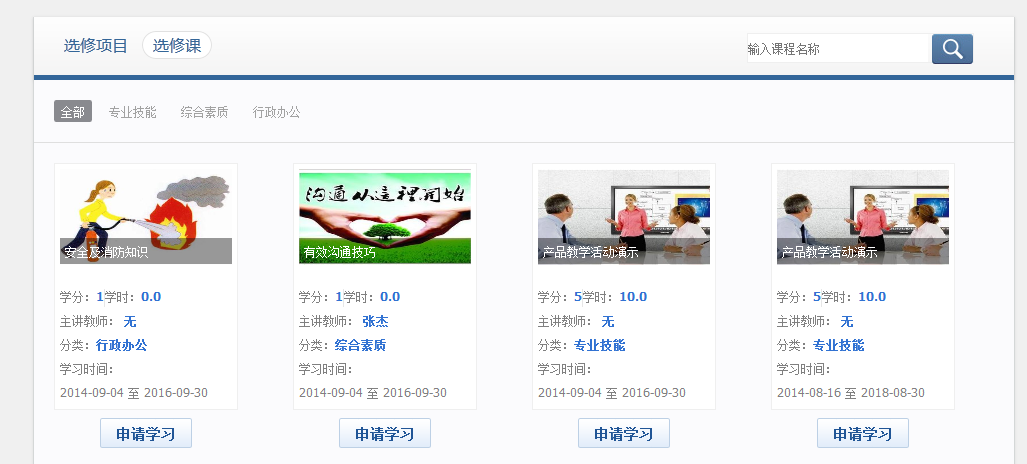 选择课程，点击“申请学习”，可将课程添加到学习空间，项目下方，“我的自修课程”栏目中，若选修课设置了申请审核，则申请后，自动提交给管理员进行审核，审核通过后，系统自动将当前课程添加到您的学习空间-自修课程中，即可开始学习。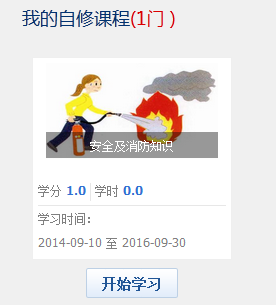 若管理员没有设置公共选修课程，或您没有相应的权限，则显示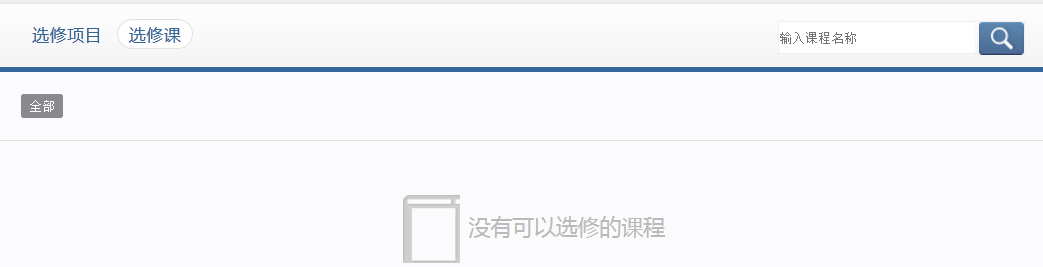 